Министерство образование и науки Республики Дагестан                                     ГБПОУ  РД                  «ТЕХНИЧЕСКИЙ КОЛЛЕДЖ» В Н Е К Л А С С Н О Е  М Е Р О П Р И Я Т И Е                                     на тему:    «ЯЗЫК –ЖИВАЯ ДУША НАРОДА»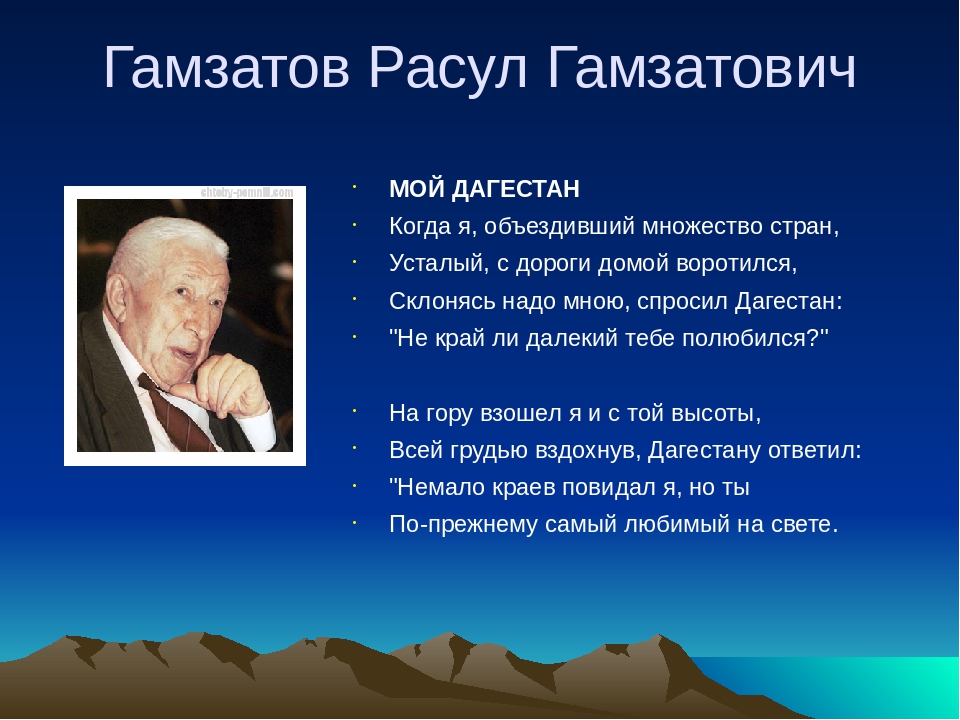                          Сценарий мероприятия             «Язык-живая душа народа»            21февраля – день родного языкаЦели мероприятия:Образовательные:познакомить учащихся с историей возникновения Международного дня родного языка, рассмотреть проблемы языков на современном этапе;сформировать умение понимать проблему, высказывать свое мнение по данному вопросу; повысить познавательный интерес к родному  языку;владеть видами речевой деятельности (выразительным чтением).Воспитательные:сформировать любовь и интерес к родному языку, поэзии;научиться уважать язык и культуру других народов;работать над формированием толерантного отношения к представителям разных национальностей.                                    Ход мероприятияВедущий: Сегодняшнее мероприятие, посвященное Международному   дню   родного   языка,   хочется  начать с высказывания П. А. Вяземского о языке:                           Язык есть исповедь народа,                          В нём слышится его природа,                          Его душа и быт родной...Итак, ребята, каждый язык-это целый мир. Язык-это живая душа народа, его радость, боль, память, сокровище. Нет такого языка, который бы не заслуживал уважения.В языке заложена мудрость народа. Кто не знает родной язык, тот не сможет познать историю своего народа и историю своей Родины.Неслучайно, ведь 21 февраля – Международный день родного языка!  Нет языка, нет нации. Каждый должен стремиться говорить своим языком, языком какой ему дали отец и  мать.Самый лучший язык – язык отца и матери.Расул Гамзатов говорил:Кого – то исцеляет от болезнейДругой язык, но мне на нем не петь,И если завтра  мой язык исчезнетТо я готов сегодня умереть.Я за него всегда душой болею,Пусть говорят, что беден мой язык,Пусть не звучит с трибуны ассамблеи,Но, мне родной, он для меня велик. 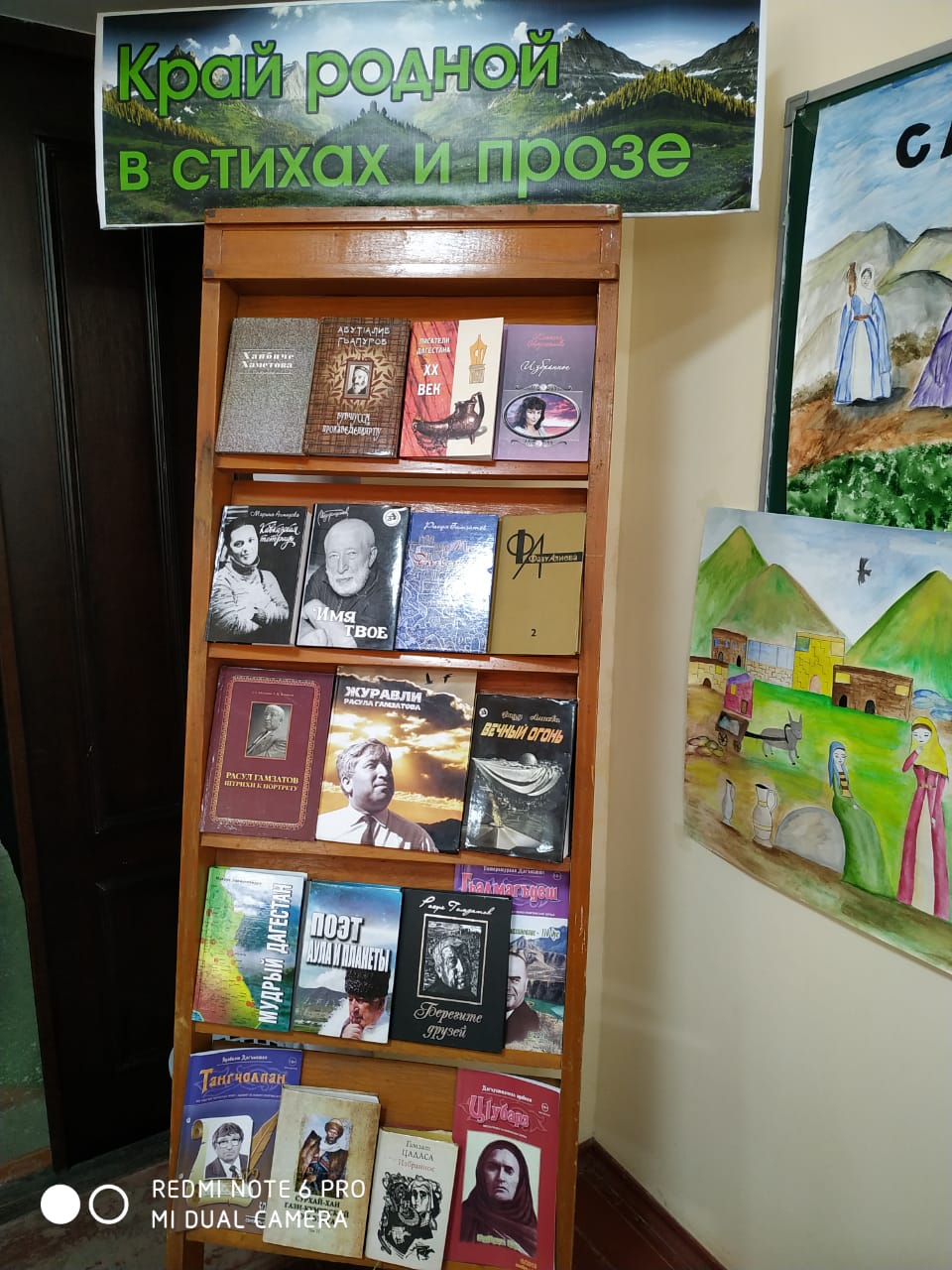      Сейчас прозвучат гимны разных народностей:                         Гимн лакского народаЛакский мой язык - богатое наследство,                                                     Пришедшее из глубины веков.                                                                                   Ты отражаешь мысли человека.                                                                            Ты помогаешь выразить любовь.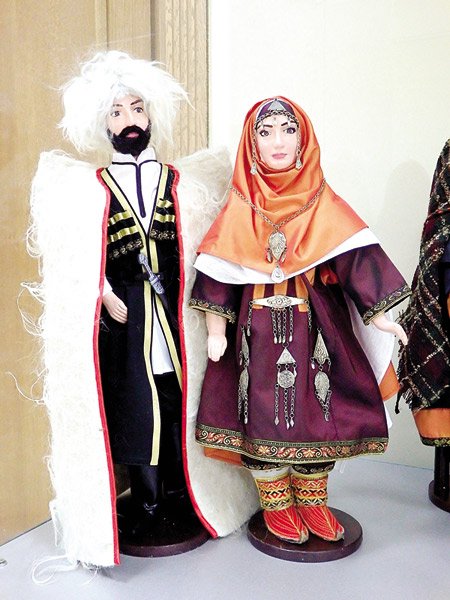                        Гимн даргинского народаЛюбой язык по-своему велик,Бесценное наследство вековое.Так сбережем даргинский свой язык, Как самое дорогое на свете.                        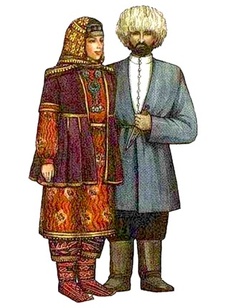                                 Гимн лезгинского народаВ нем есть и усмешка,И меткость, и ласка.Написаны имИ рассказы, и сказки –Страницы волшебных,Волнующих книг!                                                                                           Гимн аварского народа   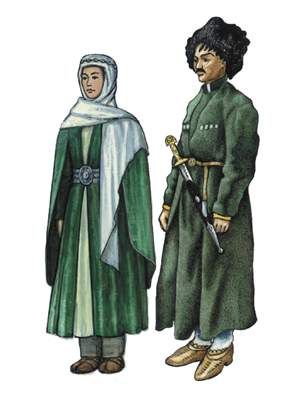 Много языков на свете разных-
Выучить их все не смог бы я,
Все они по-своему прекрасны,
В каждом есть изюминка своя.                                                                       Говорят в Париже по-французски,
По-немецки говорит Берлин;
Мне же дорог мой  аварский родной язык.
                                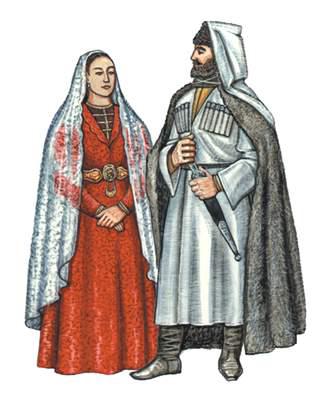                   Гимн кумыкского народаТы создаешь из букв стихотворенья.Храня в запасах сотни тысяч слов.Спустившееся к нам благословенье –Кумыкский мой язык, проникший в нашу кровь.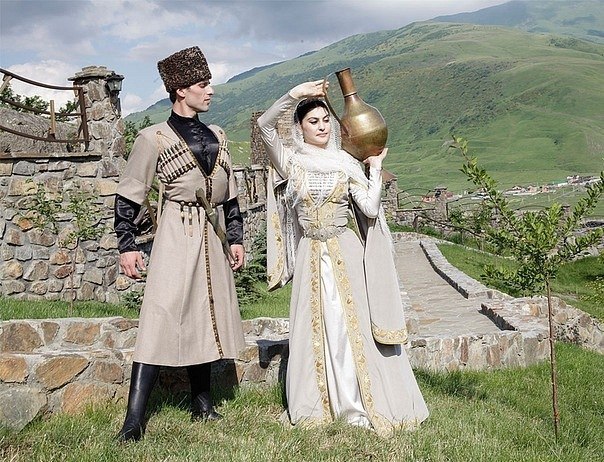 Мы сегодня постараемся показать, насколько богаты  наши родные языки.Сейчас  в исполнении наших студентов прозвучат стихи на родных языках:«О матери»- на даргинском языке - студент группы 32 БНГС-9-1     Меджидов Абдулла«Моя Родина» - на лакском  языке - студент группы 65 ТЭО-9-1  Аминов Магомед-Расул «Журавли» - на аварском  языке - студент группы 32 БНГС-9-1     Хабибов Рамазан «О матери» - на кумыкском языке - студент группы 65 ТЭО-9-1     Саликов Джамал«Даргинцы»- на даргинском языке – студентка  группы 1 ЭСН-9-1     Имиева Хадижат«Вера Васильевна» - на аварском  языке - студент группы 1 ЭСТ-9-1  Ибрагимов Ахмед«О матери» - на кумыкском  языке - студент группы 1 ЭСТ-9-1  Атаев Рамазан«Хану» - на лезгинском   языке - студент группы 1 ЭСН-9-1  Мамедшахов Давид «Храните горцы горский нрав»  - на аварском  языке - студент группы 1 ЭСН-9-1  Султанбеков Адам«Дорогой отец» - на лезгинском   языке - студент группы 32 БНГС-9-1  Гусейнов Ринат2.Наши студенты расскажут о выдающихся личностях разных национальностей нашего родного края:1.«О  космонавте Мусе Манарове» - студент группы 32 БНГС-9-1  Яхьяев Арнольд.2.«О Хаджи Дауде» (герое, полководце лезгинского народа) - студент группы 32 БНГС-9-1 Кахриманов Джанболат.3.«О Тамадаеве Абдулхалике Магомедовиче» (профессор, академик энергетических наук им. Эйнштейна)  - преподаватель Аллаева Д.А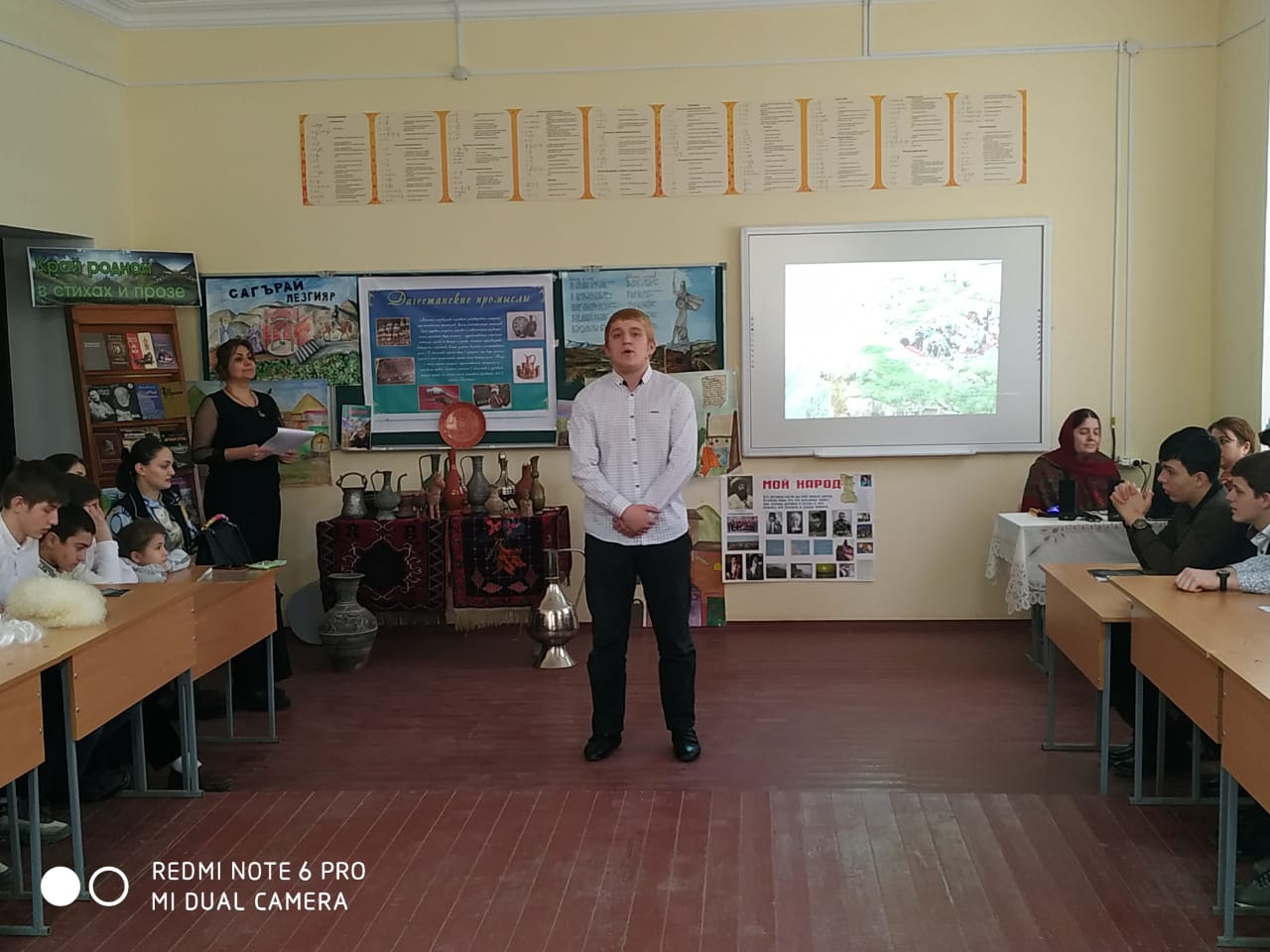 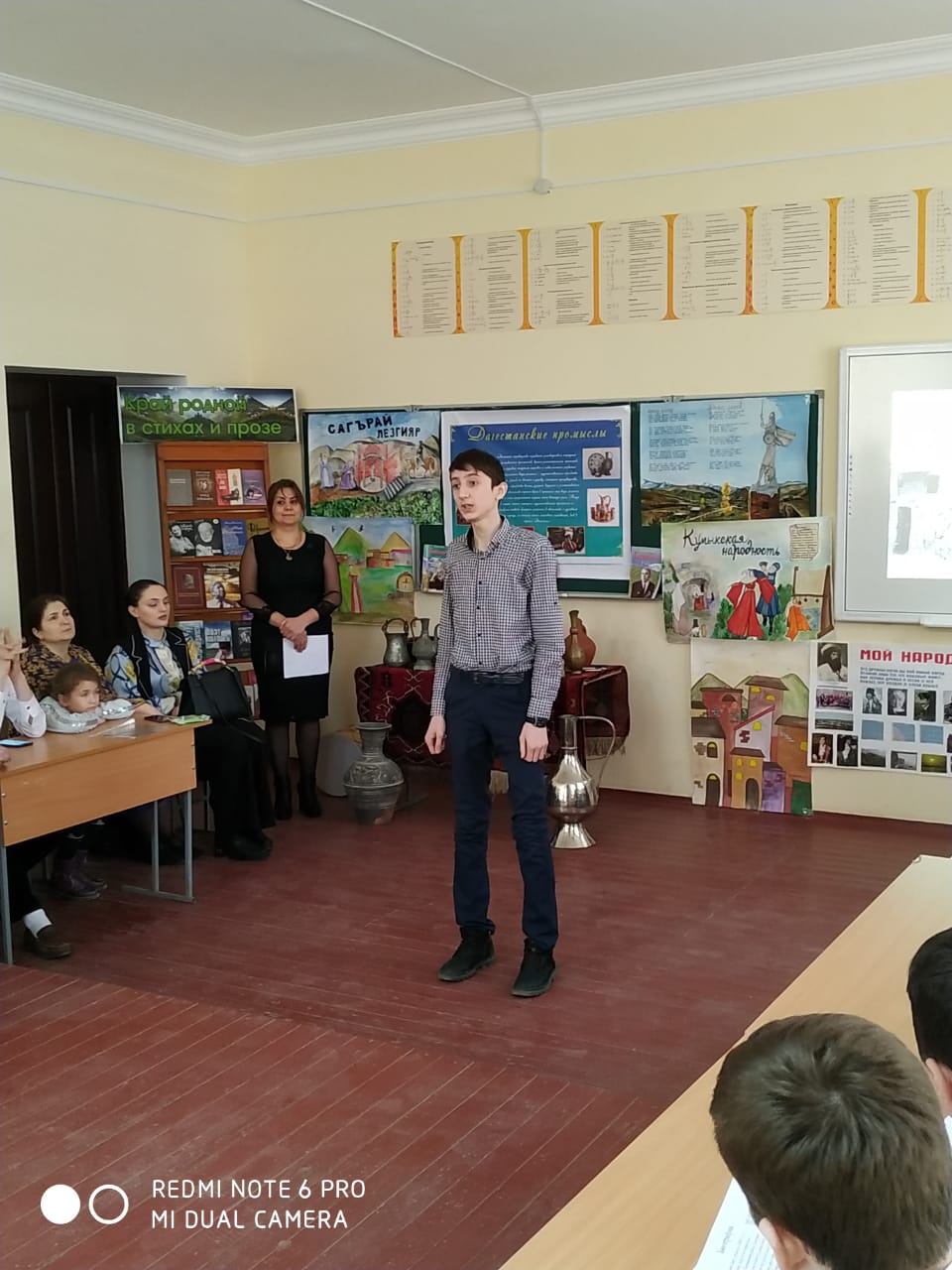 3. Миниатюра на аварском языке «Ответ старика» (студенты  Сулейманов Сулейман и Магомедалиев Магомед).Аварская сказкаОднажды путник увидел, как белоголовый старик сажал ореховое дерево. Путник поздоровался и спросил:- Сколько тебе лет, старик?- Восемьдесят.- А через сколько лет можно будет есть орехи с этого дерева?- Через сорок, - ответил старик.Путник усмехнулся:- Неужели ты надеешься, старик, прожить ещё сорок лет и насладиться плодами этого дерева?- Я насладился плодами деревьев, которые сажали отцы и деды. Плодами моего труда пусть наслаждаются дети и внуки.Посрамлённый путник не нашёл, что ответить. Он опустил глаза и пошёл прочь.4. Презентация о районах Дагестана.  Студенты подготовили и показали презентации горных районах Дагестана.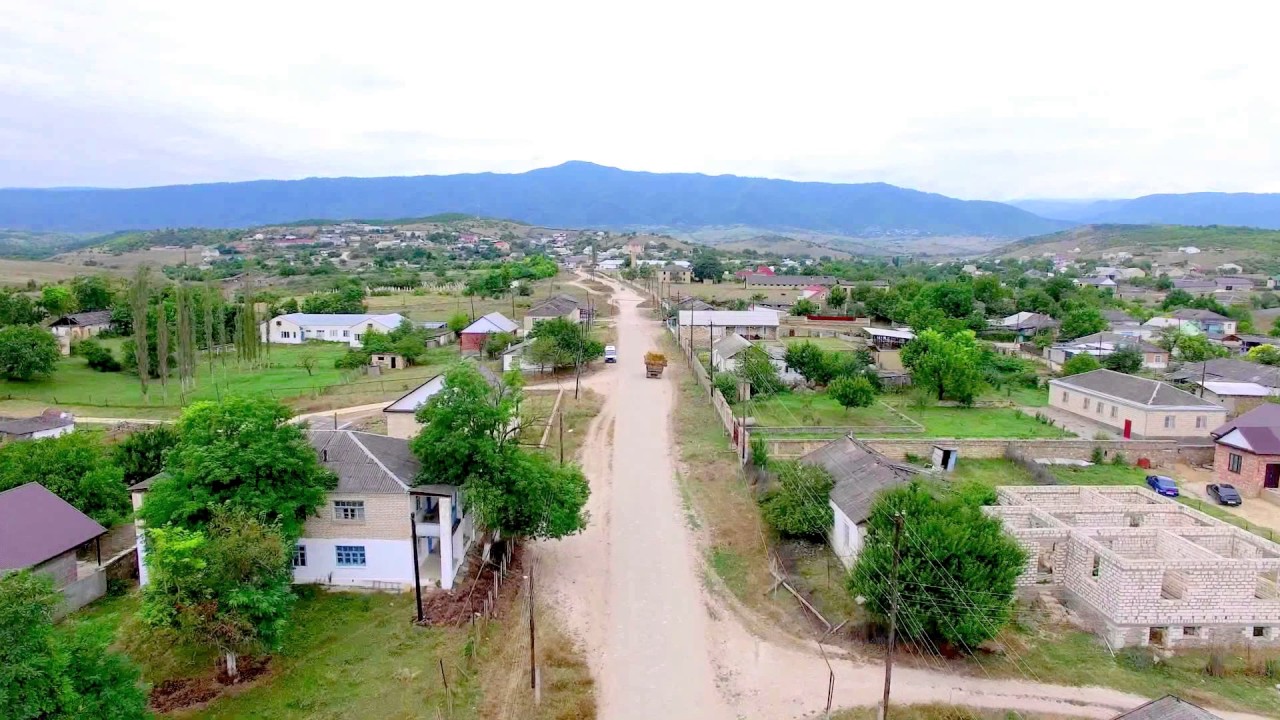 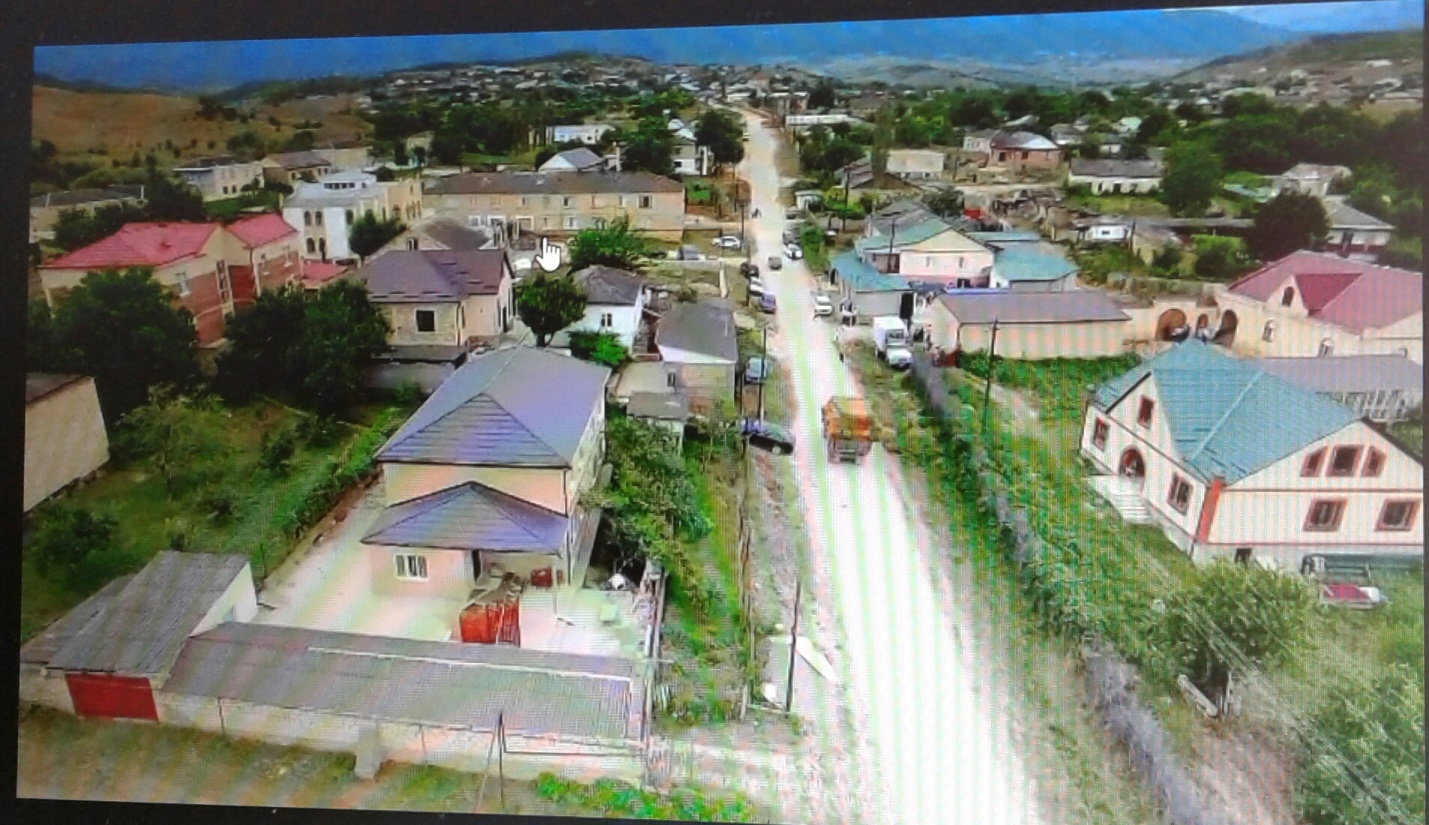 5.  Какие пословицы и поговорки на  родном языке мы знаем:          - Мусаев Рауф – пословицы на аварском языке          - Атаев Рамазан - пословицы на кумыкском  языке         - Магомедалиев Магомед – пословицы на аварском языке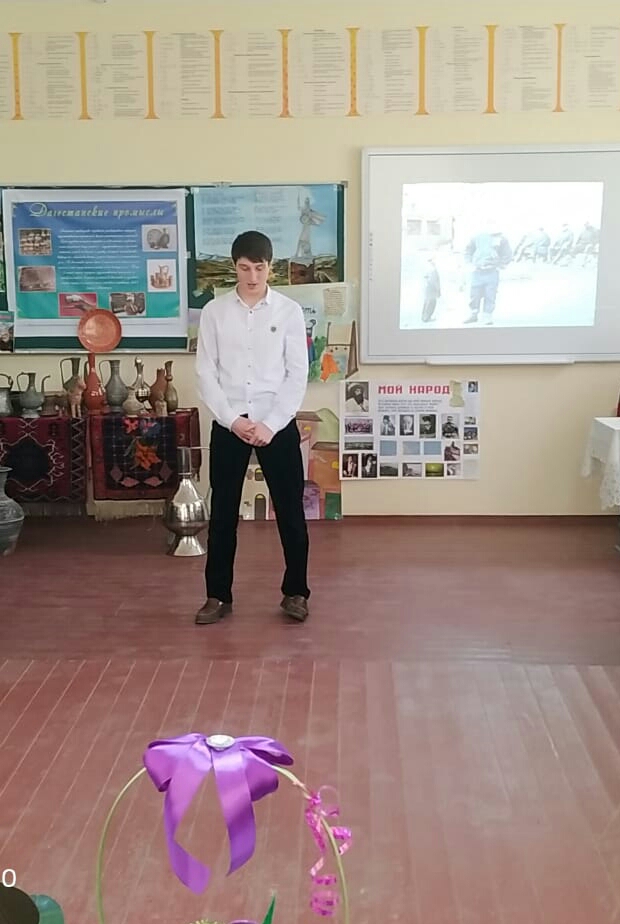 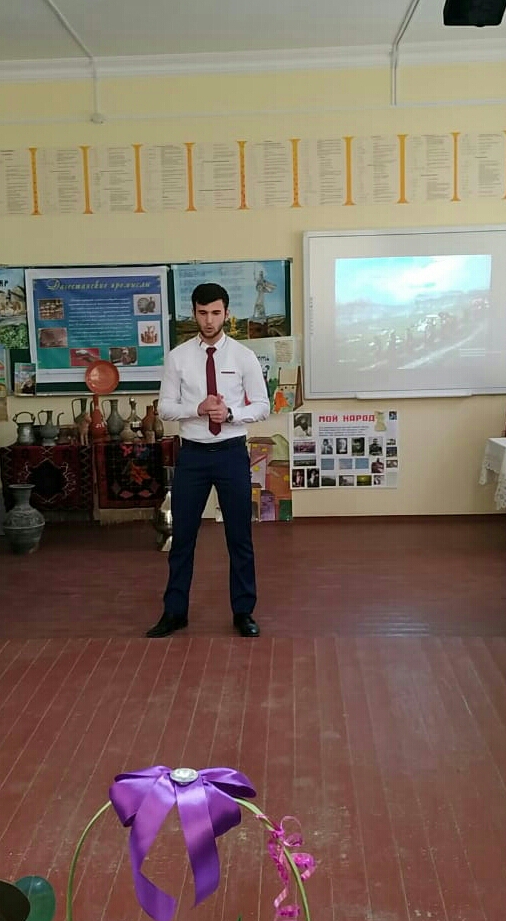 6. Игра на дагестанских музыкальных  инструментах:	 Играет на барабане – студент Османов Амир _________________________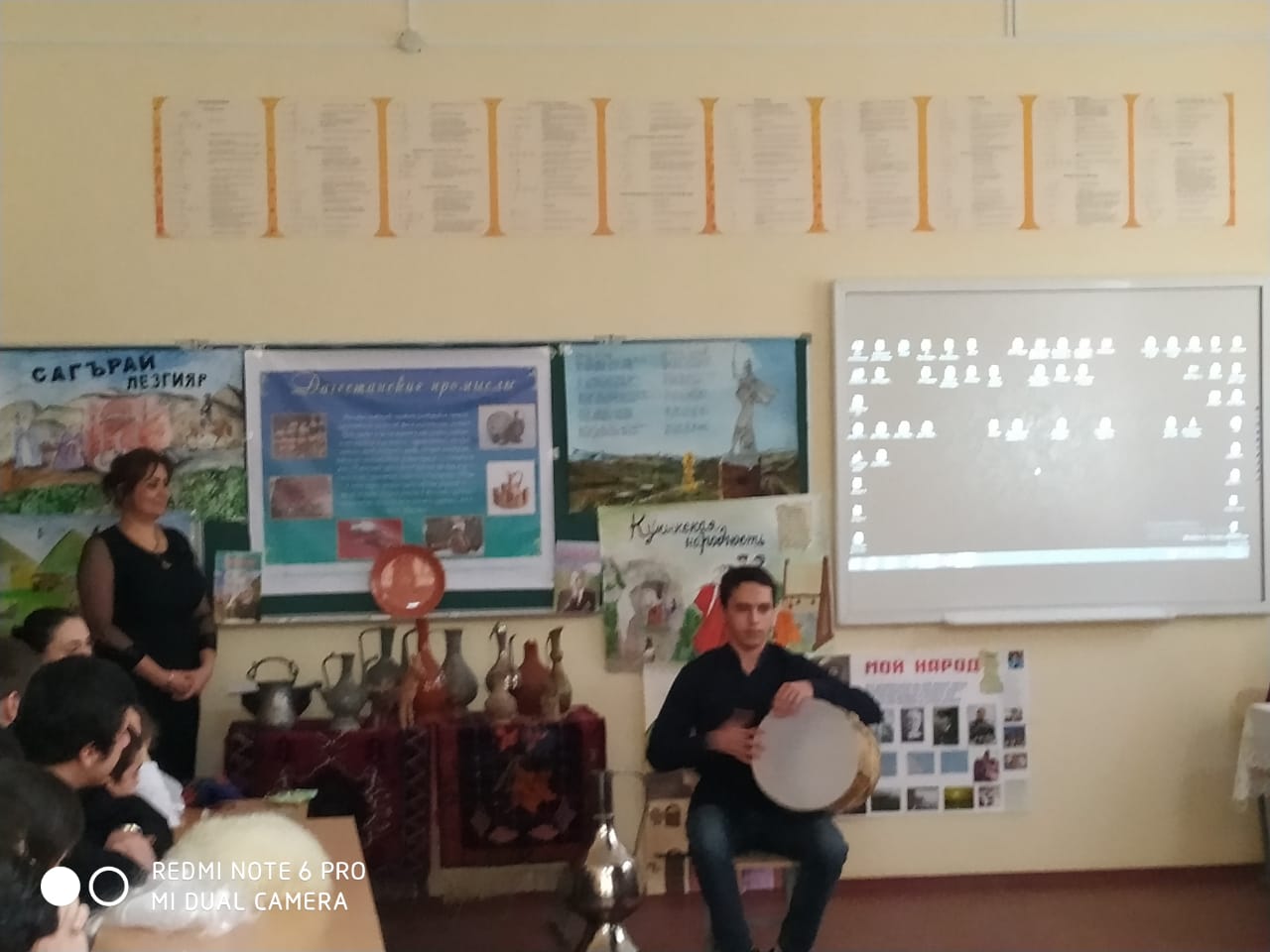 7. Мы организовали небольшую выставку изделий дагестанских мастеров: керамические изделия балхарских мастеров, табасаранские шерстяные ковры ручной работы,  кубачинские  кувшины,  различные ювелирные украшения.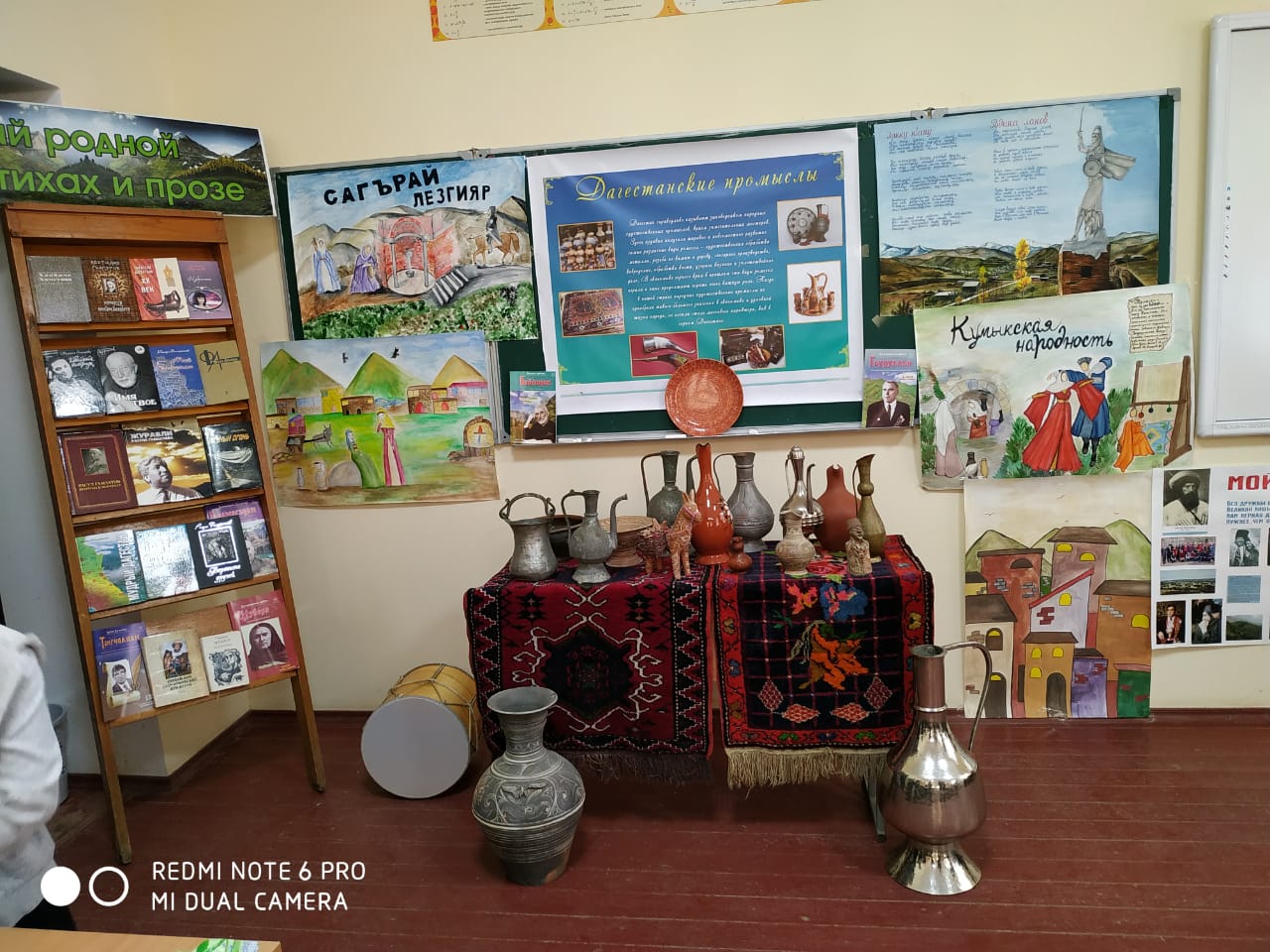 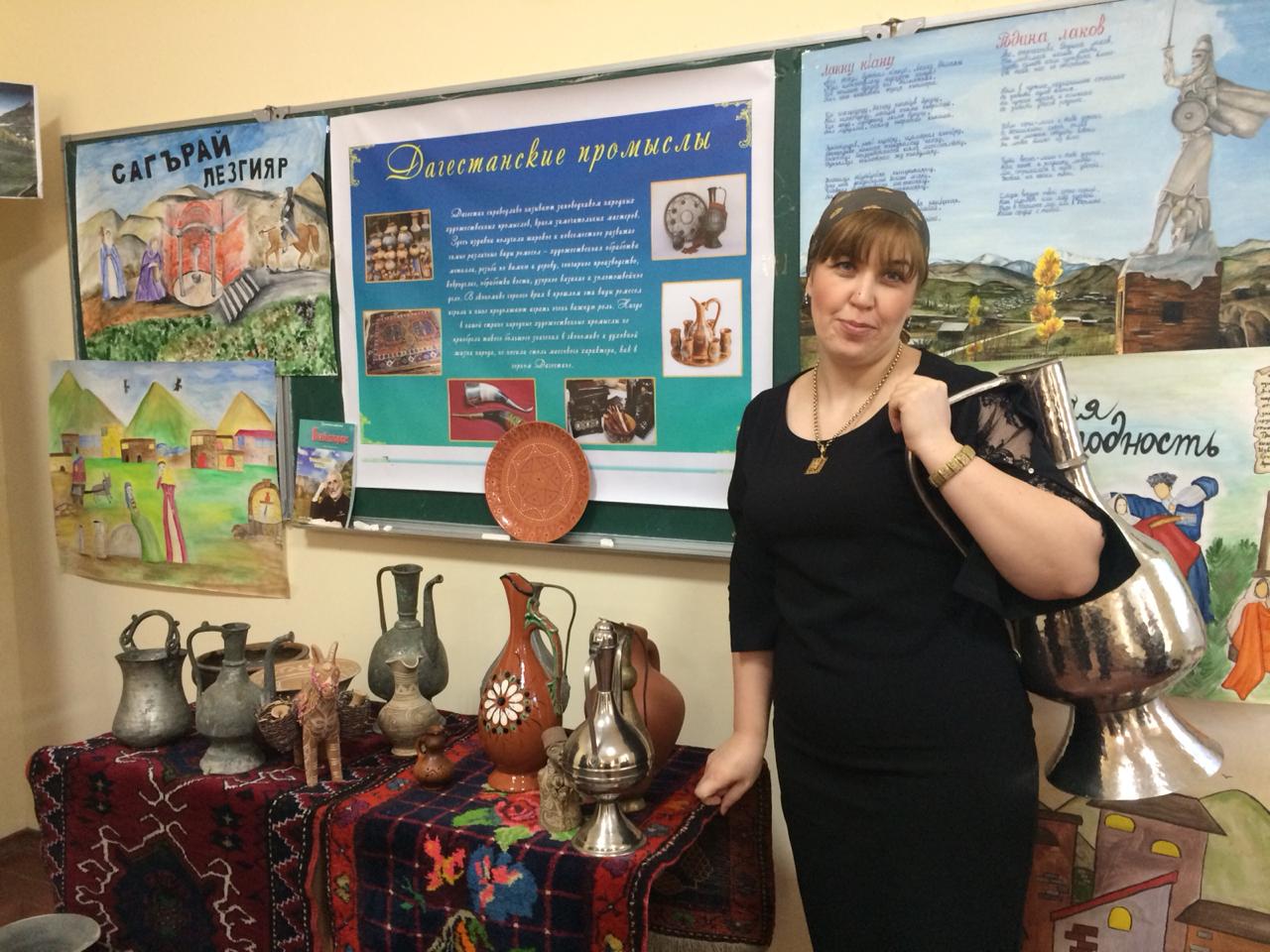 8. Студентами нашего отделения была проделана большая работа по выпуску стенгазет на дагестанскую тематику: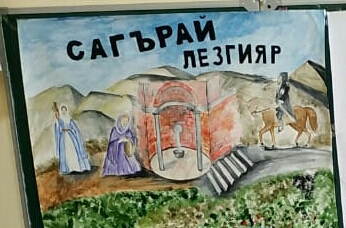 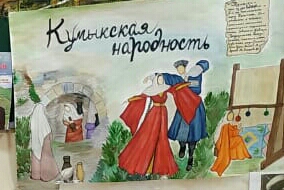 Песня - душа народа. Мир дагестанской песни поистине не исчерпаем: словно океан находится он в постоянном движении, храня и приумножая свои бесценные сокровища.В  день родного языкаВам мы пожелаем:Люби язык, храни на день и на века!Не забывай мелодию родного языка! (поппури песня)Ведущий: Сегодняшнее выступление хочется закончить словами:  «Мне всегда очень жаль, когда еще один язык исчезает с лица земли, ведь язык – это родословная народа». И от себя добавлю: «Берегите родной язык, не засоряйте его».В завершении мероприятия звучало попурри на всех языках Дагестана. Студенты приглашали преподавателей на танец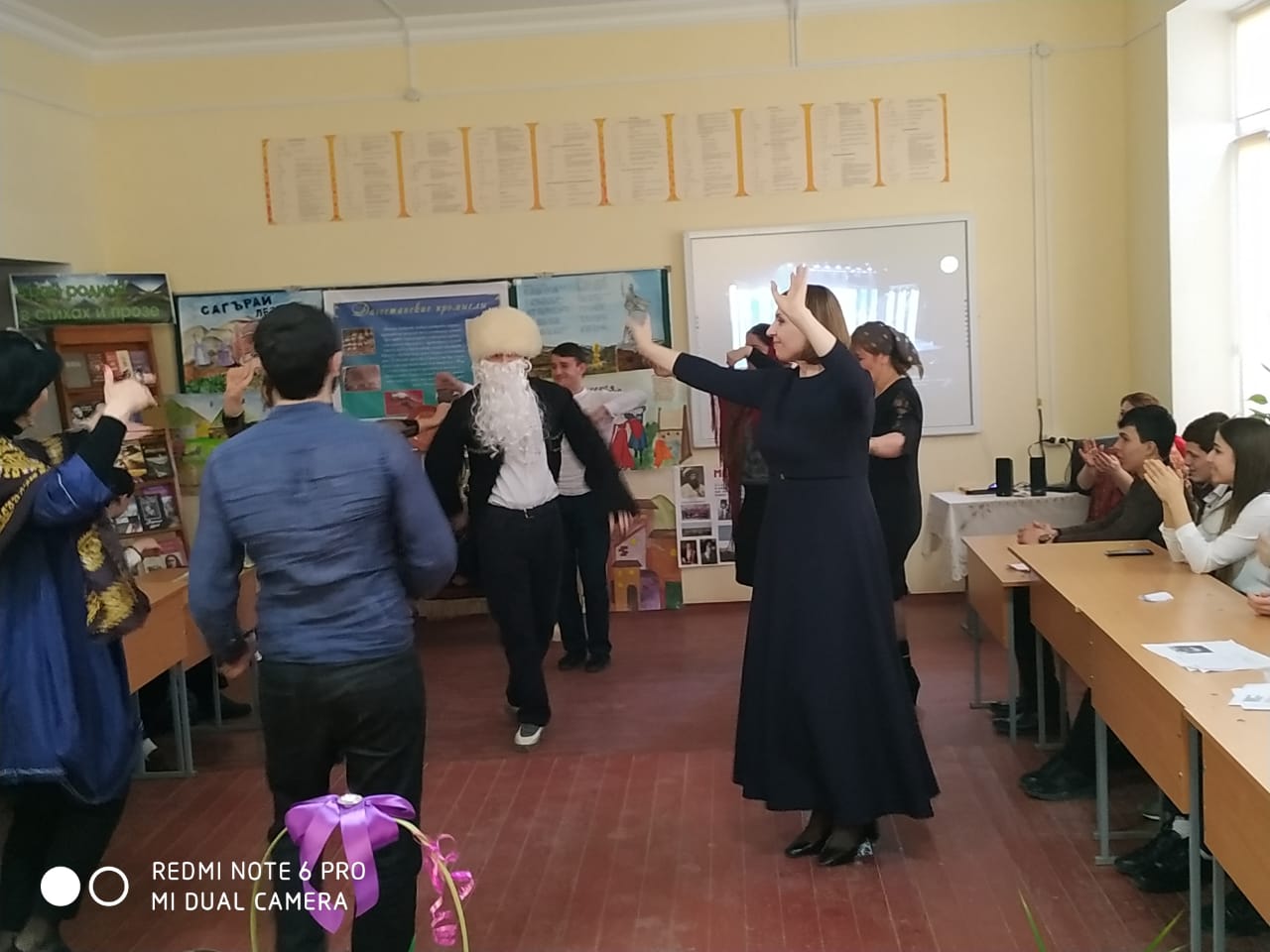 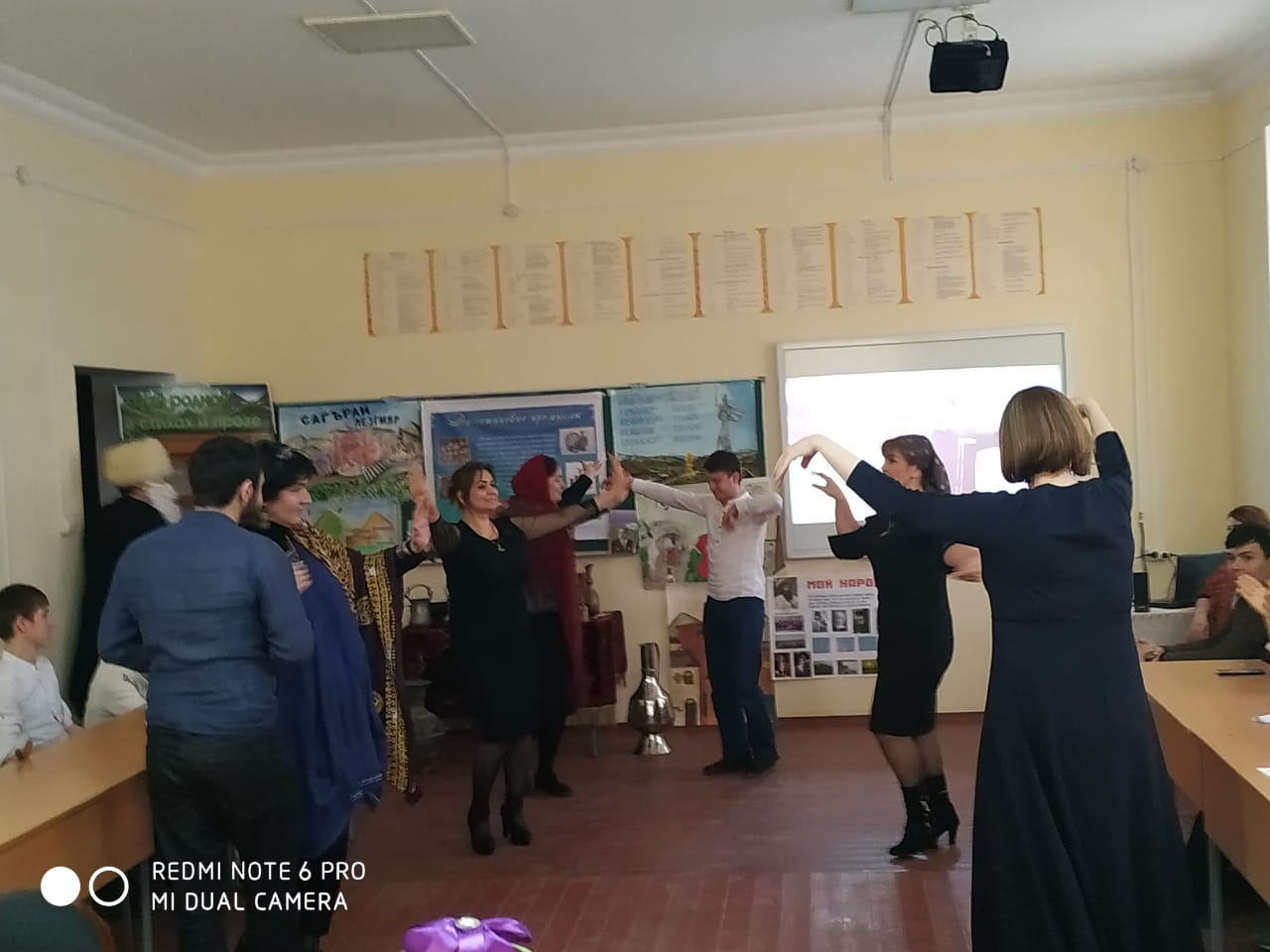 Вечер подошел к концу приятным дагестанским гостеприемством, и конечно же не обошлось без замечательных национальных блюд.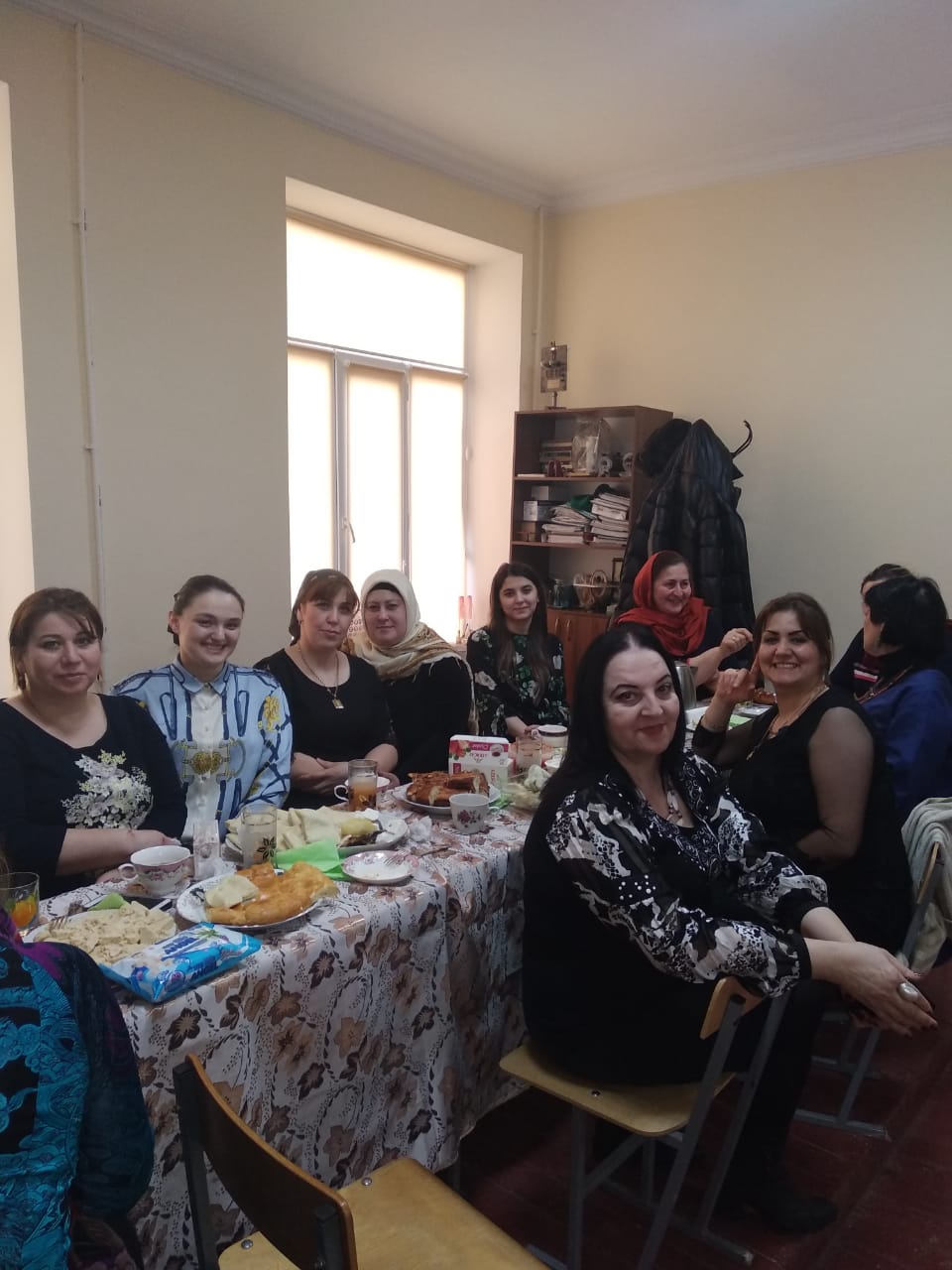 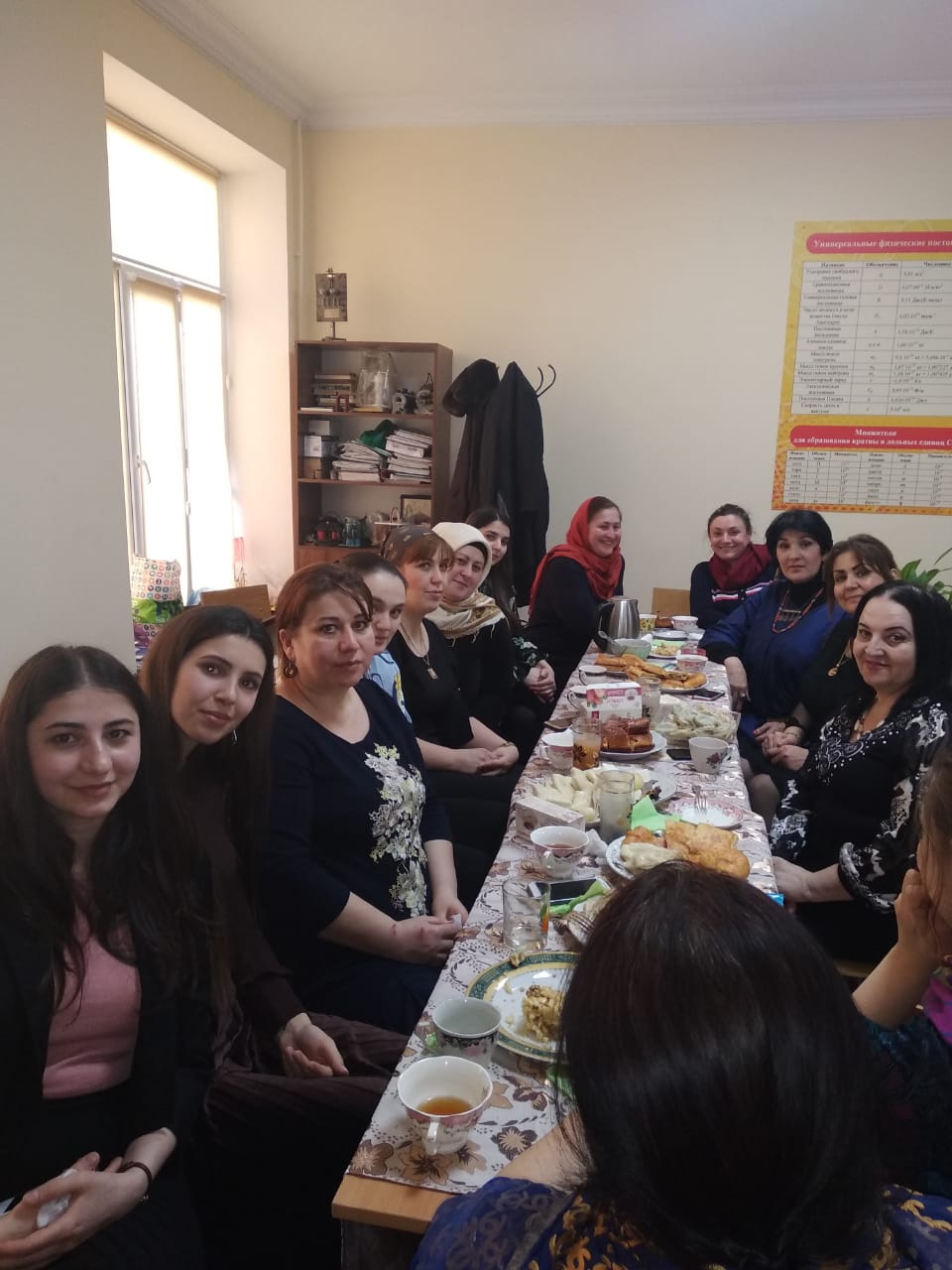 